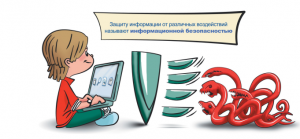 Нормативное регулированиеАктуальные сведения об федеральных и региональных законах, письмах органов власти и другие нормативно-правовые документы, регламентирующие обеспечение информационной безопасности несовершеннолетних:Федеральный закон «О персональных данных» от 27.07.2006 N 152-ФЗ (последняя редакция)Федеральный закон РФ от 28.12.2010 г. № 390 — ФЗ «О безопасности»Федеральный закон РФ от 29.12.2010 г. № 436 — ФЗ «О защите детей от информации, причиняющей вред их здоровью и развитию»Указ Президента РФ от 04.03.2013 г. № 183 «О рассмотрении общественных инициатив, направленных гражданами Российской Федерации с использованием интернет-ресурса «Российская общественная инициатива»Указ Президента Российской Федерации от 01.06.12 № 761 «О национальной стратегии действий в интересах детей на 2012-2017 годы»Письмо Министерства образования и науки РФ от 03.10.2017 г. N 09-1995 «Методические рекомендации по проведению мероприятий по повышению правовой грамотности детей, родителей (законных представителей) и педагогических работников, участвующих в воспитании детей»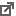 Письмо Министерства образования и науки РФ от 14.05.2018 № 08-1184 «Методические рекомендации о размещении на информационных стендах, официальных интернет-сайтах и других информационных ресурсах общеобразовательных организаций и органов, осуществляющих управление в сфере образования, информации о безопасном поведении и использовании сети «Интернет»Локальные нормативные акты в сфере обеспечения информационной безопасности обучающихсяДокументы, регламентирующие организацию и работу с персональными данными, планы мероприятий по обеспечению информационной безопасности обучающихся и другие:Заявление «О согласии на обработку персональных данных своих и своего ребенка»Педагогические работникиМетодические рекомендации и информация о мероприятиях, проектах и программах, направленных на повышение информационной грамотности педагогических работников:http://www.ligainternet.ru/news/ Мероприятия Лиги безопасного интернета. Лига безопасного интернета – крупнейшая и наиболее авторитетная в России организация, созданная для противидействия распространению опасного контента во всемитной сети. http://сетевичок.рф/partneram-o-proekte  Мероприятия проекта «Сетевичок». Проект представляет собой группу онлайн-мероприятий: Международный квест по цифровой грамотности «Сетевичок», ориентированный на детей и подростков.Всероссийское исследование детей и подростков «Образ жизни российских подростков в сети». http://wiki.tgl.net.ru/index.php/Педагогам_о_безопасностиОбщие рекомендации по организации мероприятий по безопасному Интернет.Рекомендации по проведения мероприятий с обучающимися (по возрастным категориям).Рекомендации по организации работы с родителями.http://wiki.edu54.ru/Педагогам_о_безопасности Портал предлагает электронные ресурсы по теме «Безопасный  Интернет»: Фонд развития Интернет  Информация о проектах, конкурсах, конференциях и др. по компьютерной безопасности и безопасности Интернета.Дети России Онлайн  Линия помощи. Сайт проектов Фонда Развития Интернет. Телефонное и онлайн консультирование  для детей и взрослых по проблемам безопасного использования интернета и мобильной связи.Журнал «Дети в информационном обществе» В журнале рассказывается о том, как дети и подростки используют компьютеры и интернет в школе и дома, какое влияние информационные технологии оказывают на их развитие, творческие способности, образ жизни, каков круг интересов наших детей, как они общаются и как познают окружающий мир.Безопасно и просто: родительский контроль (буклет) Методическое пособие «Медиаграмотность»Видео «Развлечения и безопасность в Интернете» (переход на Ютуб) Видео «Как обнаружить ложь и остаться правдивым в Интернете» (переход на Ютуб) «Безопасный инет для детей», ресурсы, рекомендации, комиксы«Изучи Интернет – управляй им» (онлайн интернет-игра) «Безопасноть детей в Интернете» (библиотека с материалами, памятками, рекомендациями по возрастам) ДетиПамятка для обучающихся об информационной безопасности детей (Приложение №1)Информационная памятка для обучающихся для размещения на официальных Интернет-ресурсах (Приложение №2)Информация о мероприятиях, проектах и программах, направленных на повышение информационной грамотности обучающихсяФедеральная программа детского безопасного интернета «Гогуль» Родители (законные представители) Памятка для родителей (законных представителей) об информационной безопасности детей (Приложение №3)Защита детей от информации, причиняющей вред их здоровью и развитию.Роскомнадзор об информационной безопасности детей Роскомнадзор предлагает к просмотру видеоролик «Берегите свои персональные данные!» Установите на домашнем компьютере бесплатную программу «Интернет Цензор» осуществления родительского контроля. Программа предназначена для эффективной блокировки сайтов, которые могут представлять опасность для ребенка, когда он использует Интернет.Электронные ресурсы по теме«Безопасный Интернет»http://www.fid.su/  - Фонд развития Интернет. Информация о проектах, конкурсах, конференциях и др. по компьютерной безопасности и безопасности Интернета. http://www.symantec.com/ru/ru/norton/clubsymantec/library/article.jsp?aid=cs_teach_kids  – Club Symantec единый источник сведений о безопасности в Интернете. Статья для родителей «Расскажите детям о безопасности в Интернете». Информация о средствах родительского контроля. http://www.nachalka.com/bezopasnost   - Nachalka.com предназначен для учителей, родителей, детей, имеющих отношение к начальной школе. Статья «Безопасность детей в Интернете». Советы учителям и родителям. http://www.obzh.info/novosti/novoe/bezopasnost-detei-v-internete.html  - Личная безопасность. Основы безопасности жизни. Рекомендации взрослым: как сделать посещение Интернета для детей полностью безопасным. http://www.ifap.ru/library/book099.pdf  - «Безопасность детей в Интернете», компания Microsoft. Информация для родителей: памятки, советы, рекомендации. http://www.oszone.net/6213/  – OS.zone.net – Компьютерный информационный портал. Статья для родителей «Обеспечение безопасности детей при работе в Интернет». Рекомендации по программе «Родительский контроль». http://interneshka.org/parents/ – Межународный онлайн-конкурс по полезному и безопасному использованию Интернета и мобильной связиhttp://www.myshared.ru/slide/210757/ – Презентация от ПАО «Ростелеком» на тему: Дети России в сети ИнтернетКиберМама — программа для родительского контроля за использованием домашнего компьютера ребенкомНомер телефона «горячей линии» по вопросам безопасности
в сети Интернет «Дети России онлайн»8 800 25-000 15 (звонки по России бесплатны)